Инструкция для работы в методическом кабинетеДля работы в виртуальном методическом кабинете участникам необходимо зарегистрироваться на сайте http://amurskdou21.ucoz.ru/. 1) Для этого на верхней панели нажать кнопку «Регистрация» и заполнить формы с именем и фамилией. Нажать кнопку «Продолжить»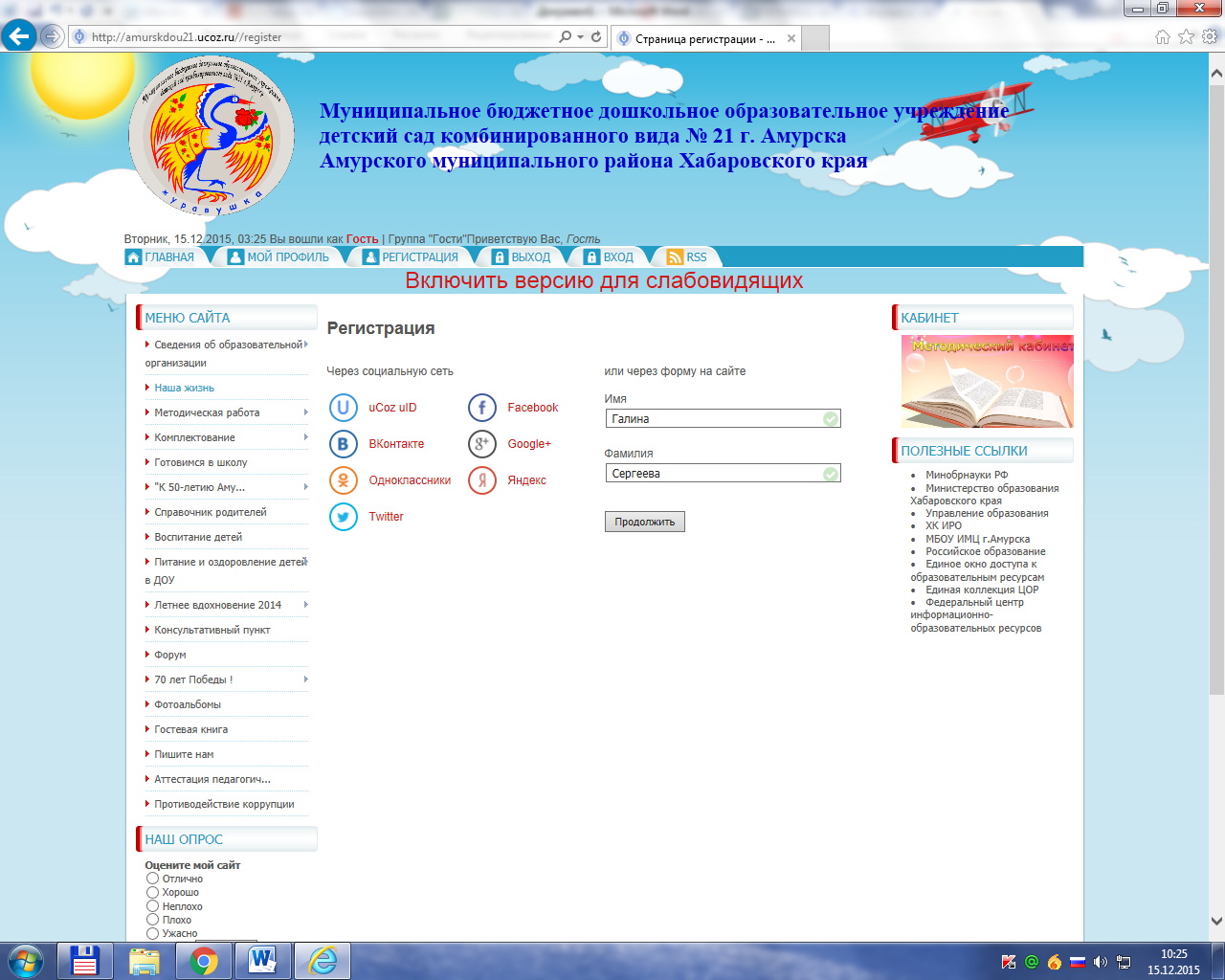 2) Далее необходимо заполнить поле с адресом электронной почты и кодом безопасности, подтвердить условия использования и нажать кнопку «Регистрация».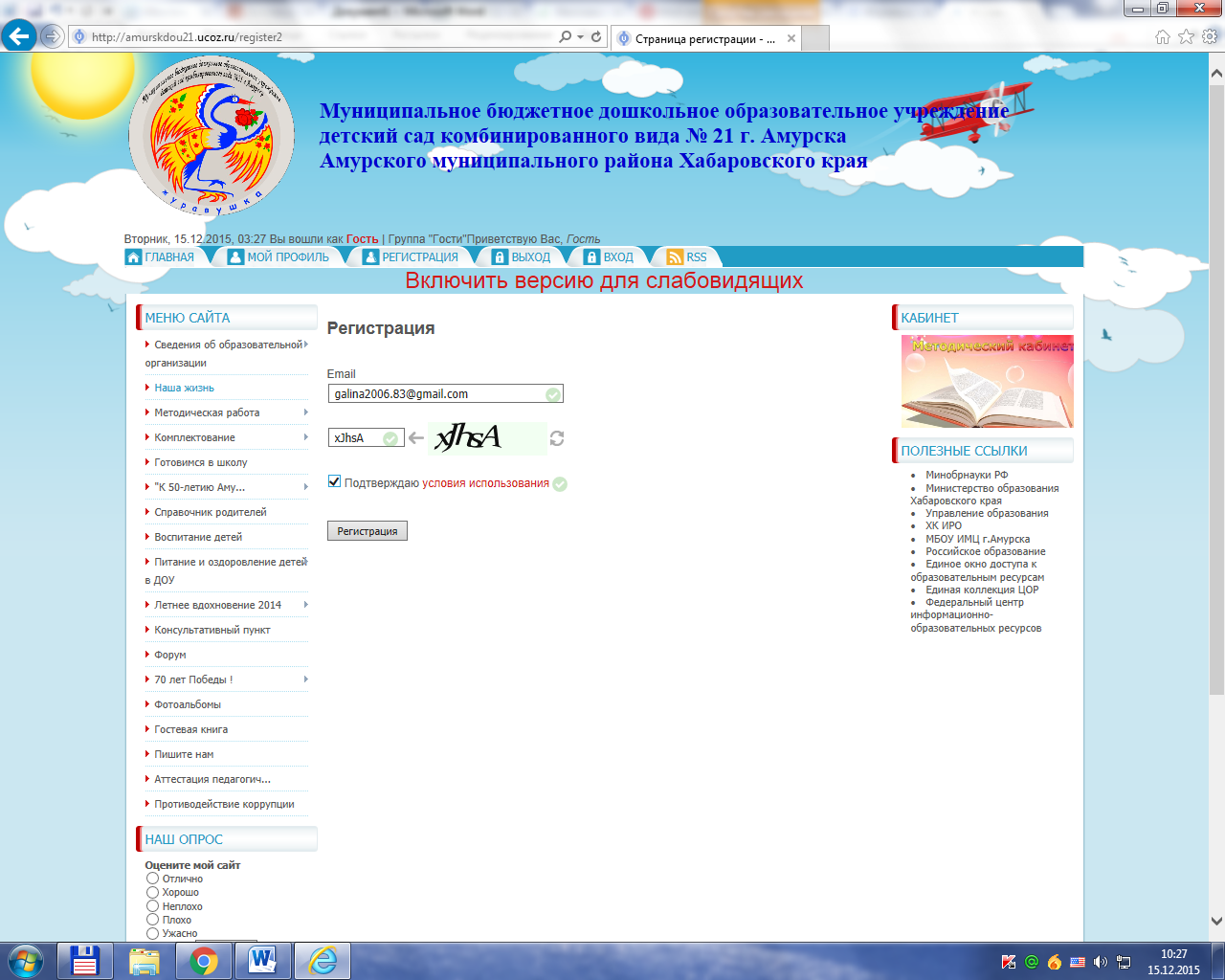 3) 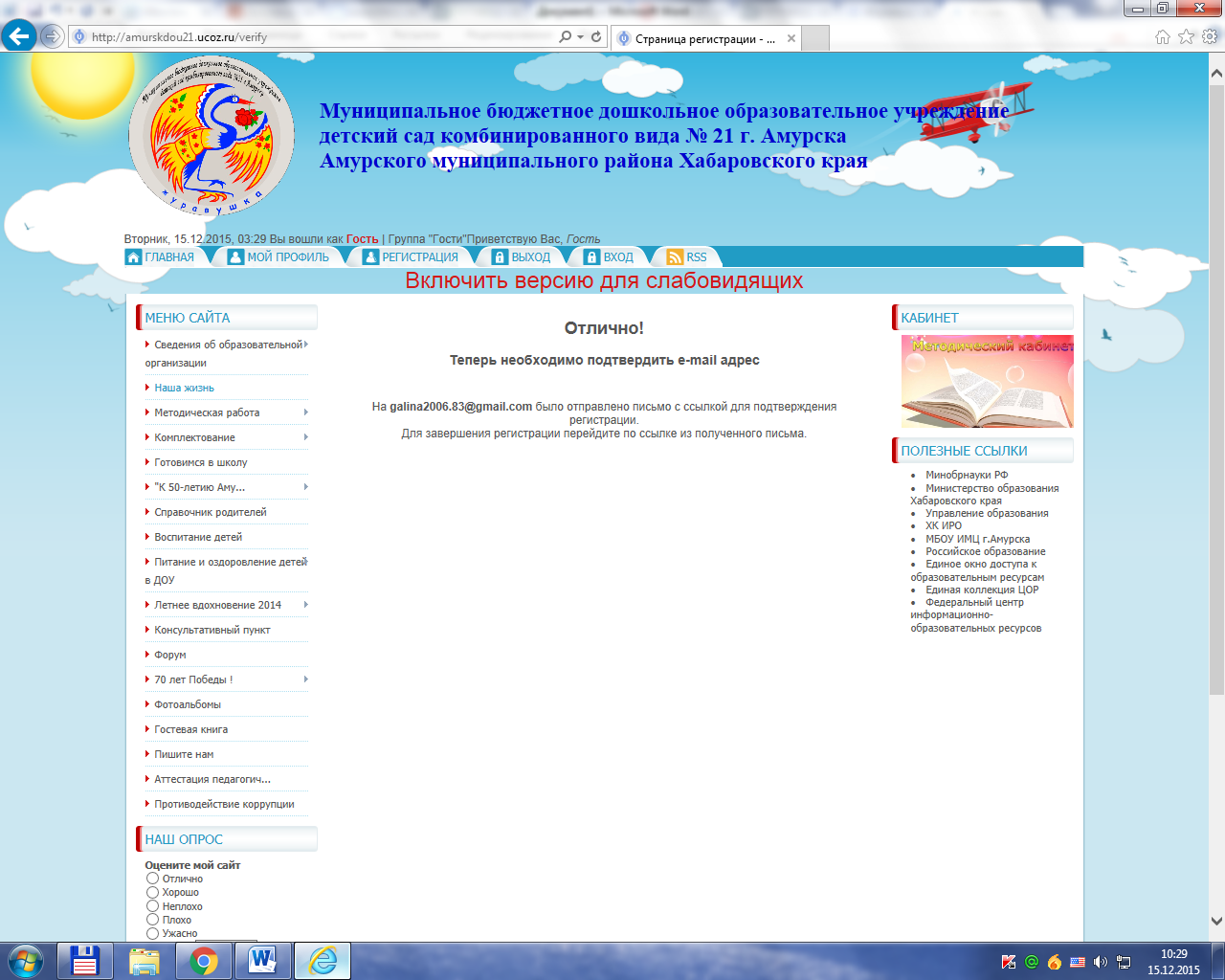 На вашу электронную почту придет письмо о подтверждении регистрации. Для завершения регистрации перейдите по ссылке в письме.4) Последнее действие: внесите себя в список участников методического кабинета. 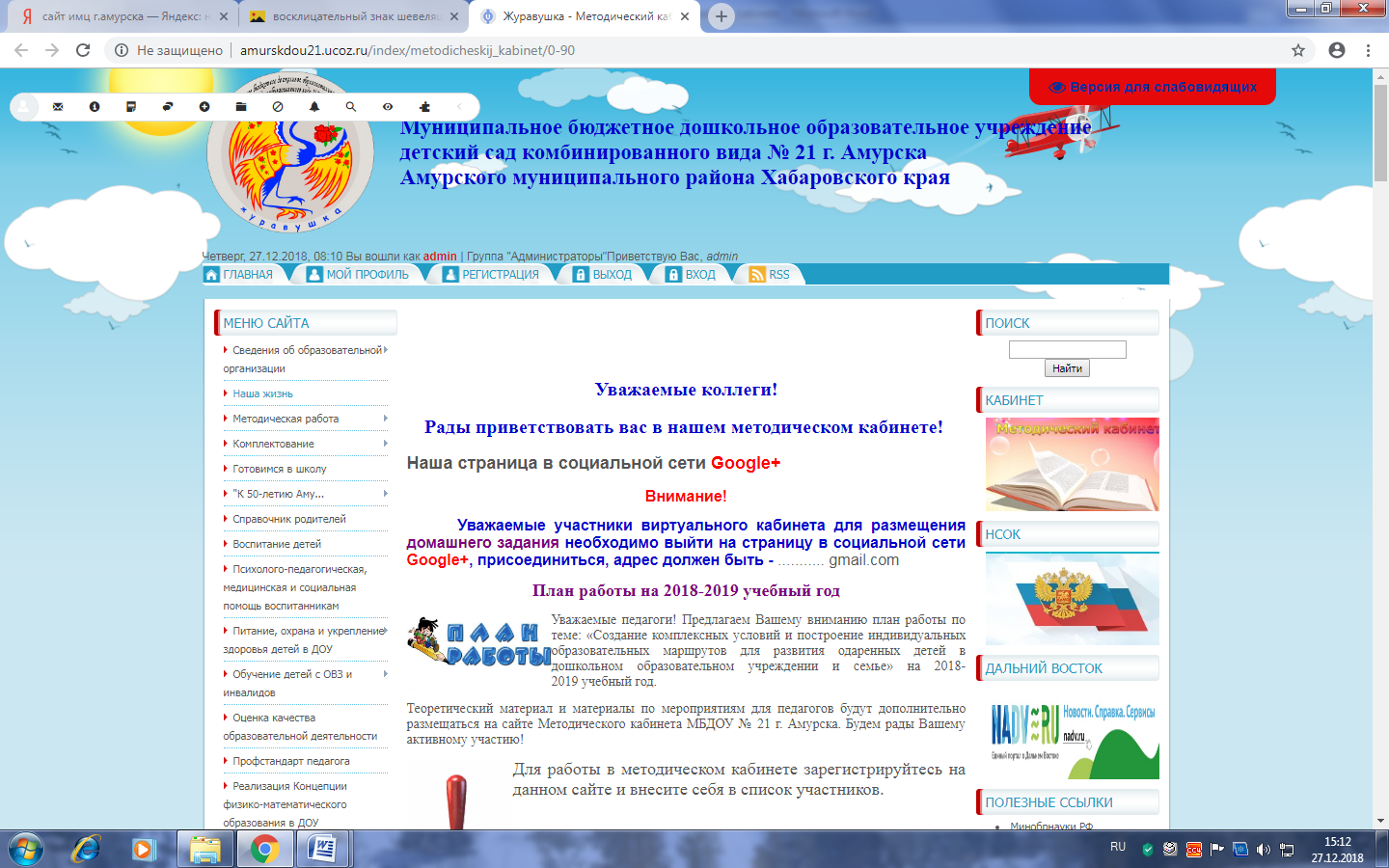 Для этого на странице методического кабинета нажмите на «список участников» и напечатайте свои Ф.И.О., должность, образовательное учреждение и e-mail.